Агрегаты  для улавливания мелкодисперсной пыли и стружки ПФЦКОММЕРЧЕСКОЕ ПРЕДЛОЖЕНИЕ             на поставку агрегата ПФЦ-5000КР (с автоматической регенерацией)	     Рециркуляционные 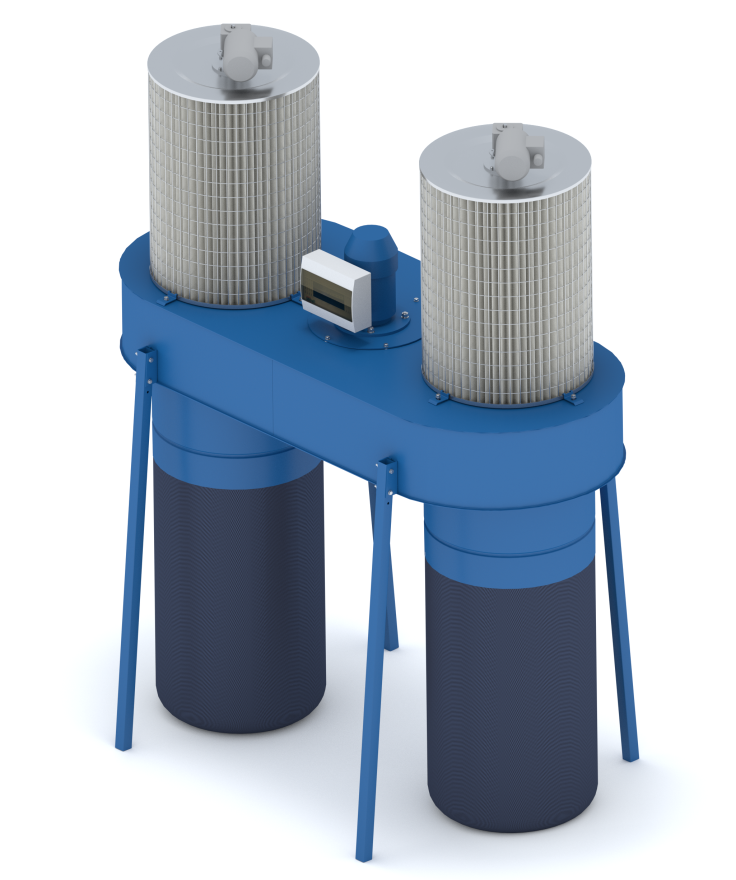 пылеулавливающие агрегаты ПФЦ предназначены для отсоса и очистки воздуха от сухой неслипающейся пыли истружки. Агрегат состоит из корпуса малошумного пылевого вентилятора с профилированными лопатками,	 встроенного циклонного элемента с 	улиточным входом для отделения крупных 	фракций пыли, пылесборного мешка и 	фильтровального элемента. В качестве фильтровального элемента на агрегат устанавливается кассета из полиэстера.  Кассеты из полиэстера имеют высокую механическую прочность.     Агрегаты с кассетой работают в большом диапазоне размеров частиц, т.к.  встроенный циклонный элемент отделяет крупные фракции. Фильтровальные кассеты, производимые нашей компанией,  соответствуют классам очистки М6  (средний класс) и F9 (фильтры высокой эффективности), в зависимости от применяемого материала. Что  позволяет обеспечить остаточную концентрацию мелкой пыли не более 0,5 мг/м³. Вследствие развитой поверхности фильтрации, кассета имеет высокую пылеемкость, позволяющую обеспечить длительную работу агрегата без существенного снижения производительности.        Максимальная концентрация пыли на входе в агрегат крупной/мелкой составляет 15/5 г/м³.        Фильтровальная кассета имеет встроенный механический узел регенерации внутренней поверхности с автоматическим приводом  - мотор-редуктор (индекс «КР» в обозначении аппарата). Автоматическая система регенерации срабатывает при каждом выключении аппарата.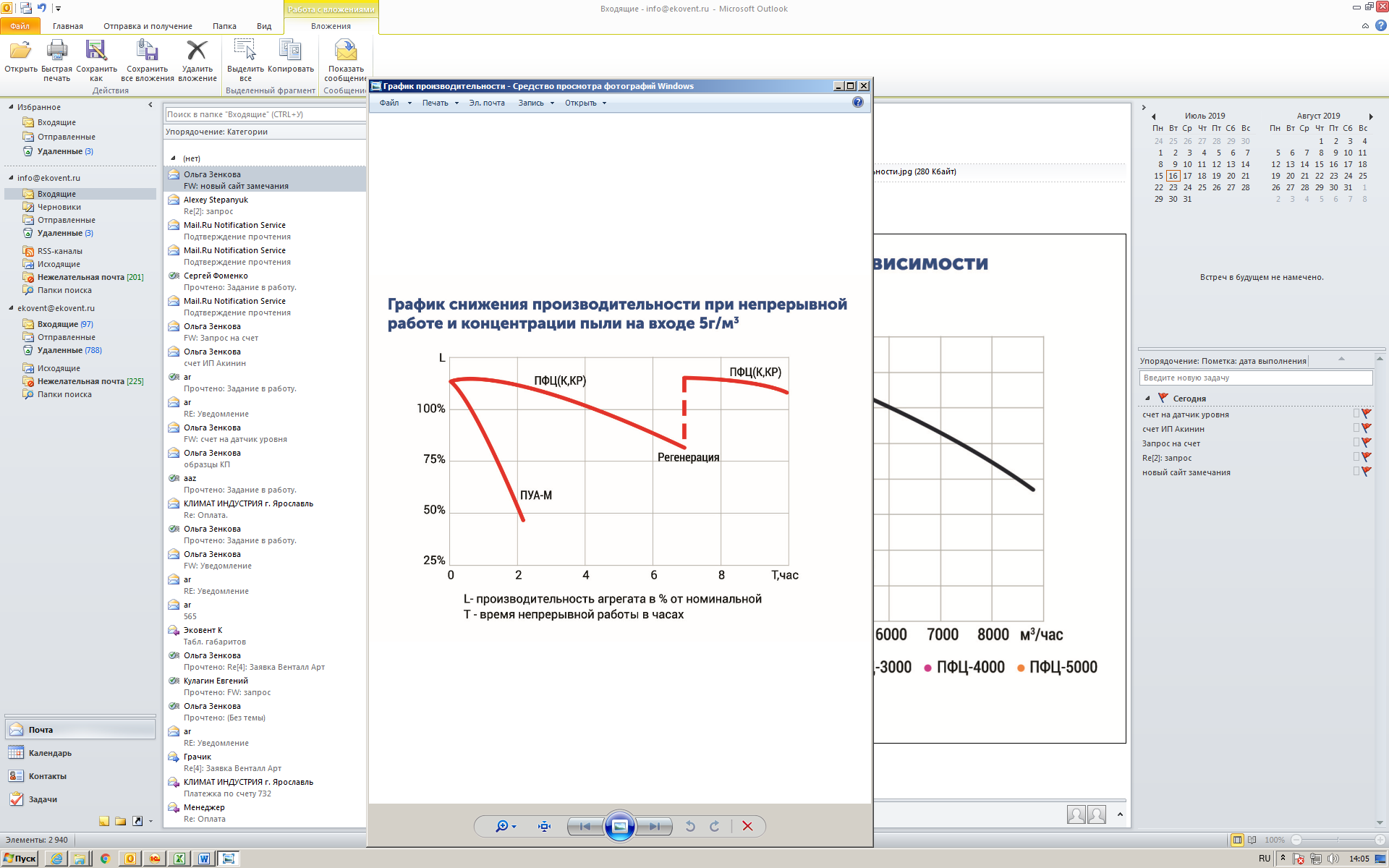 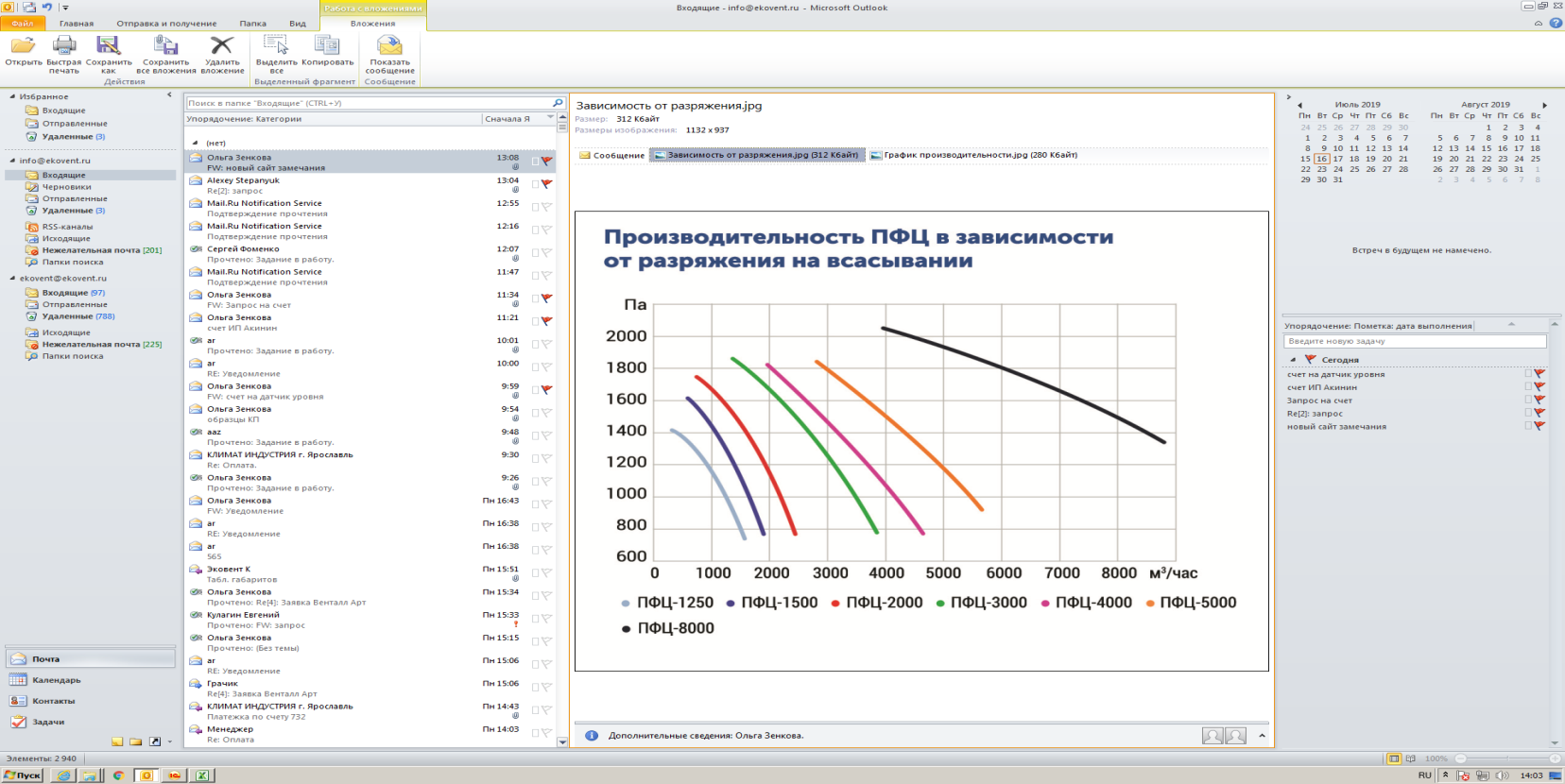 Технические характеристики1. Корпус аппарата в сборе с вентилятором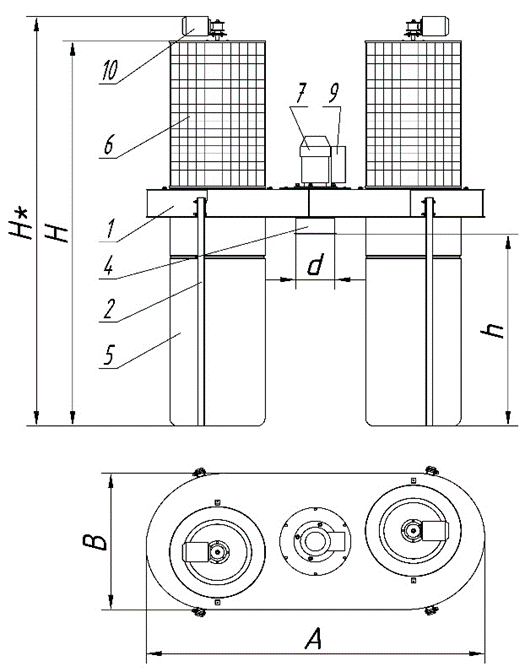 2. Стойка3. Основание4. Входной патрубок5. Пылесборный мешок	6. Фильтровальная кассета	7. Электродвигатель с вентилятором8. Автоматический выключатель	9. Блок управления			10. Система регенерации с электроприводомГабаритные и присоединительные размеры, мм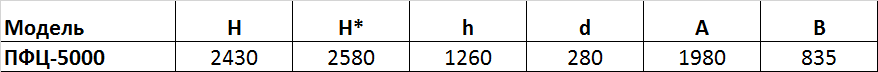 Стоимость оборудования1          Срок изготовления оборудования 2..4 недели после поступления авансового            платежа  на    р/сч Исполнителя.				2          Гарантия на оборудование - 24 месяца с момента отгрузки  с нашего склада.				3          Доставка оборудования осуществляется транспортом  Заказчика.	Размеры и вес в упаковке Вы всегда можете у нас приобрести:Фильтровальные кассетыМешки пылесборный  0,3 м³Контейнеры пылесборные (биг-бег), 0,9 м³ (для ПФЦ-8000, ФЦ)Ремни с пружинным замкомКоллекторы, переходы, бандажиГибкие полиуретановые шланги, алюминиевые трубы, хомутыРабочие колесаМотор-редукторы, электродвигателиМодельПФЦ-5000Производительность, м³/ч5000Установленная мощность эл.дв., кВт5,5Количество отсосов, шт. мax4Объем пылесборника, м³  2х0,3Мощность электродвигателя системы регенерации, Вт                                       60х2Вес ПФЦ, кг177Уровень шума, дБА84№№Наименование оборудованияЕд.Кол-воЦена,Сумма,п/пизм.руб.вкл. НДСруб. вкл. НДС1234561Пылеулавливающий агрегат ПФЦ- 5000КР (полиэстер, класс очистки М6),  N= 5,5 кВтшт.1209 500209 500Итого:209 500АппаратКол-во в тарном местеДлина, LШирина, ВВысота, НВес, кгВес, кгобъемАппаратКол-во в тарном местеДлина, LШирина, ВВысота, НБруттоНеттообъемПФЦ-50001205097012501781502,48563Кассета Ø560х7501600600120016150,432Кассета Ø560х7501600600120016150,432вес общий,кг210объем общий, м³3,34963